UGP 12-13 MarsMat & Logi erbjudandeDet finns möjlighet att boka och beställa kost och logi till UGP 12-13 Mars i Varberg.Logi:	Håstenskolan 100 m från badet	125 kr per/natt inkl frukostMat:	Lunch Lördag och Söndag		85 krMaila er bokning till Pierre J Hilbert pierre@varbergssim.se senast 1 Mars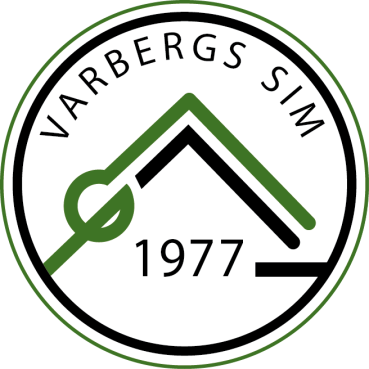 